Удмуртский государственный университет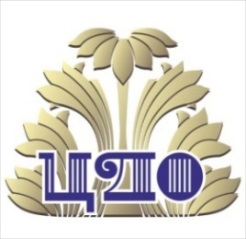 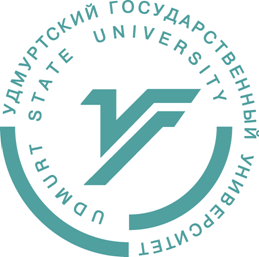 Институт дополнительного профессионального образованияЦентр довузовского образованияЛицензия 90ЛО1 №0009276 от 28.06.16 г. выдана Федеральной службой по надзору в сфере образования и наукиКурс «РИТОРИКА: Убедительный оратор»5-6 и 7-8 классы20 ак. часовЧЕМУ НАУЧИМСЯ?выступать перед аудиторией выразительно и эмоциональнозащищать свои проекты, идеи уверенно и убедительно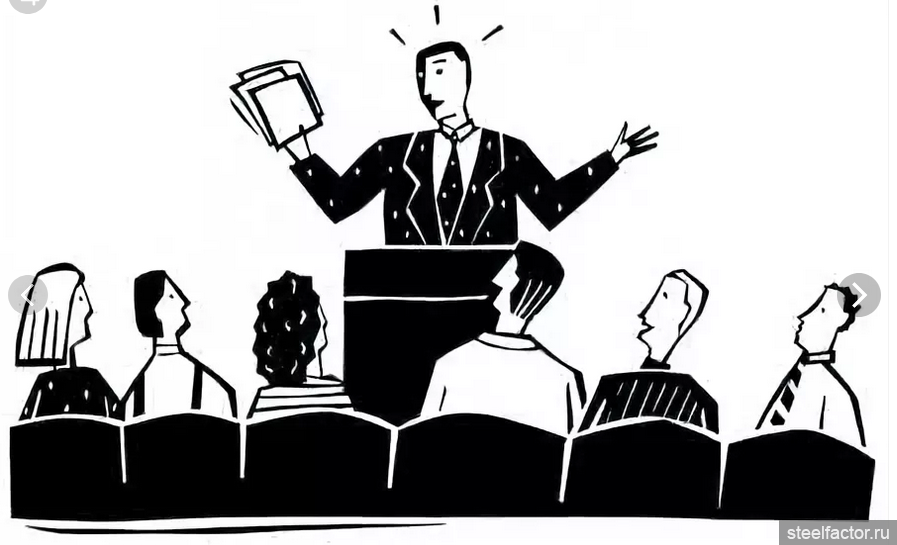 работать с текстомвнимательно и продуктивноВАМ ТОЧНО ПРИГОДИТСЯ,     если Вы хотитестать успешным бизнесменом, политиком, журналистом, блогеромработать в структурах властизаниматься маркетингом или преподаваниемпросто быть убедительным среди друзей, знакомых и членов своей семьи.